МУНИЦИПАЛЬНОЕ ОБРАЗОВАНИЕ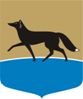 ГОРОДСКОЙ ОКРУГ ГОРОД СУРГУТДУМА ГОРОДА СУРГУТАРЕШЕНИЕПринято на заседании Думы 31 октября 2018 года№ 349-VI ДГО внесении изменений в решение Думы города от 30.03.2017 
№ 96-VI ДГ «О Положении 
об удостоверении депутата Думы города Сургута» В целях совершенствования муниципальных правовых актов, руководствуясь статьёй 31 Устава муниципального образования городской округ город Сургут Ханты-Мансийского автономного округа – Югры, частью 2 статьи 13 Регламента Думы города, утверждённого решением Думы города от 27.04.2006 № 10-IV ДГ, Дума города РЕШИЛА:Внести в решение Думы города от 30.03.2017 № 96-VI ДГ 
«О Положении об удостоверении депутата Думы города Сургута» следующие изменения:	1. В приложении 1 к решению:	1) часть 3 статьи 1 изложить в следующей редакции:	«3. Удостоверение депутата вручается депутату Думы Председателем Думы города на ближайшем очередном заседании Думы города, проводимом после подтверждения полномочий депутата избирательной комиссией города Сургута и избрания Председателя Думы города»;	2) часть 2 статьи 2 признать утратившей силу;	3) часть 3 статьи 2 изложить в следующей редакции:	«3. Удостоверение депутата подписывается Председателем Думы города и скрепляется гербовой печатью Думы города Сургута»;	4) часть 4 статьи 2 изложить в следующей редакции: 	«4. Оформленное удостоверение депутата Думы нового созыва регистрируется аппаратом Думы города в журнале учёта выдачи удостоверений депутата с присвоением порядкового номера, соответствующего номеру избирательного округа, по которому избран депутат.	Удостоверения депутатов с последующими порядковыми номерами выдаются депутатам, избранным на повторных или дополнительных выборах, а также в случае утраты или порчи ранее выданных удостоверений депутата»;	5) дополнить статью 2 частью 6 следующего содержания:	«6. При вручении удостоверения депутата депутат Думы расписывается в его получении в журнале учёта выдачи удостоверений депутата».	2. В приложении 2 к решению:	1) в части 2:а) после слов «ниже по центру» дополнить словами «в две строки»;б) после слова «УДОСТОВЕРЕНИЕ» дополнить словом «ДЕПУТАТА»;	2) в пункте 1 части 4 слова «ДЕПУТАТ ДУМЫ ГОРОДА СУРГУТА__________СОЗЫВА» заменить словами «ДУМА ГОРОДА 
                       номер созываСУРГУТА____________СОЗЫВА», «20__ – 20__гг.»;                           номер созыва	3) в пункте 3 части 4 слова «территориальной избирательной комиссии города Сургута» заменить словами «Думы города Сургута»;	4) пункт 3 части 5 изложить в следующей редакции:	«3) ниже по центру в 3 строки – «ДЕПУТАТ ДУМЫ ГОРОДА СУРГУТА _________СОЗЫВА 20__ – 20__гг.»;номер созыва	5) пункт 4 части 5 изложить в следующей редакции:	«4) в нижней левой части вклейки располагаются слова «Председатель Думы города Сургута», далее размещаются место для подписи, инициалы 
и фамилия. Подпись заверяется гербовой печатью Думы города Сургута».3. Приложение 3 к решению изложить в редакции согласно приложению к настоящему решению.Приложениек решению Думы городаот 02.11.2018 № 349-VI ДГОбразец удостоверения депутата Думы города СургутаПредседатель Думы города_______________ Н.А. Красноярова«01» ноября 2018 г. Глава города _______________ В.Н. Шувалов «02» ноября 2018 г.     ГЕРБ ГОРОДА      СУРГУТА    Российская ФедерацияХанты-Мансийский автономный округ – Югра (Тюменская область)Муниципальное образование городской округ город СургутДУМА ГОРОДА СУРГУТА                                                               _______ СОЗЫВА             20__ - 20__гг.Место для фотографииУДОСТОВЕРЕНИЕ № __ФамиЛИЯИМЯ ОТЧЕСТВОДЕПУТАТ ДУМЫ ГОРОДА СУРГУТА _________ СОЗЫВА 20__ – 20__гг.Председатель Думыгорода Сургута                                     Ф.И.О.Дата выдачи удостоверения «__» ________ 20__ годаПодлежит возврату по истечении срока депутатских полномочий.Дата выдачи удостоверения «__» ________ 20__ годаПодлежит возврату по истечении срока депутатских полномочий.УДОСТОВЕРЕНИЕ № __ФамиЛИЯИМЯ ОТЧЕСТВОДЕПУТАТ ДУМЫ ГОРОДА СУРГУТА _________ СОЗЫВА 20__ – 20__гг.Председатель Думыгорода Сургута                                     Ф.И.О.